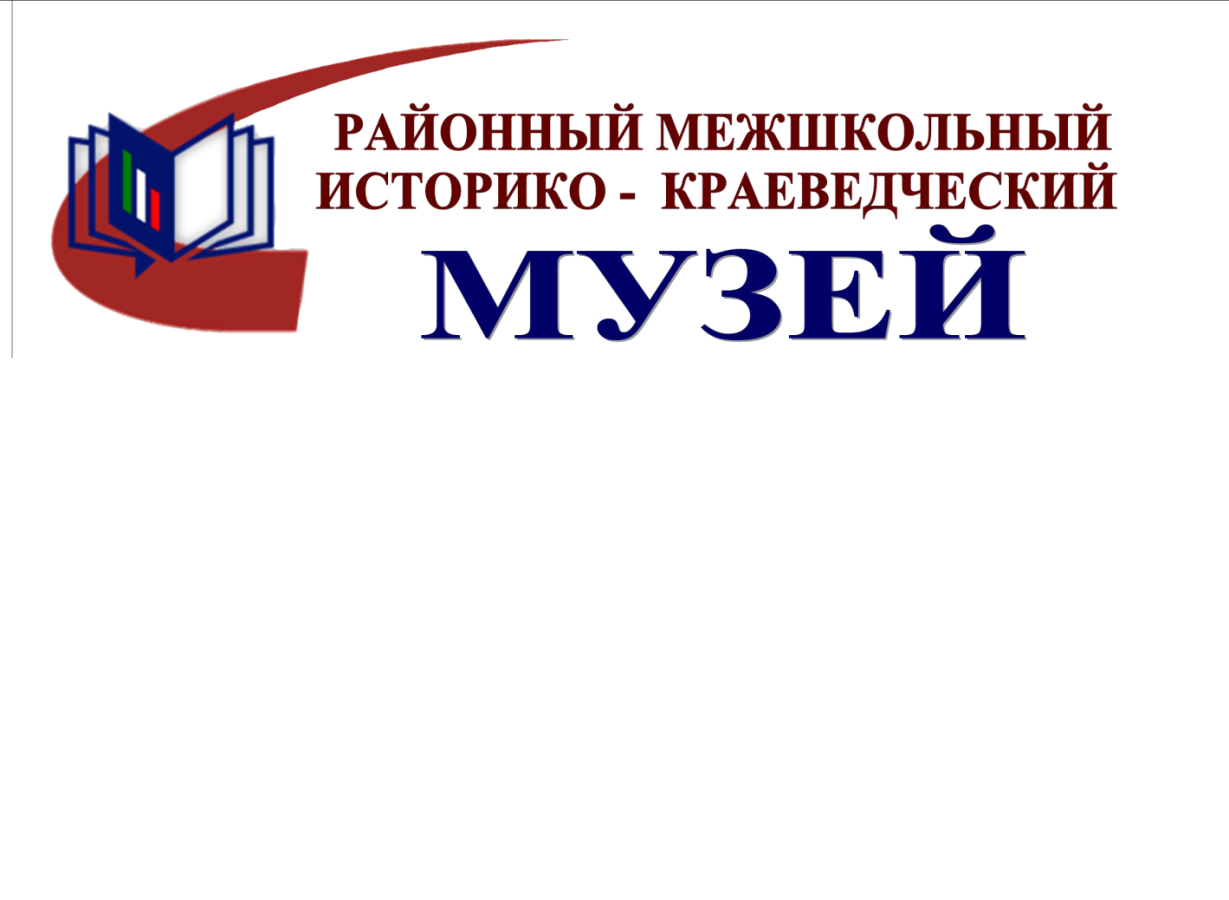 Аннотация Существование газет насчитывает многовековую историю. Прародителем газет принято считать   свитки, распространяемые в Древнем Риме. Они  имели все признаки современного бумажного издания: доносили до людей новости, выходили   периодично, распространялись массово. С приходом  книгопечатания газеты являются рупором свежих новостей.                             На сегодняшний день Интернет - СМИ вытесняют печатные  издания. Газета - это не просто кусок бумаги с текстом, она побуждает людей ДУМАТЬ, РАЗВИВАТЬСЯ,   ПЕРЕОСМЫСЛЯТЬ, ЧУВСТВОВАТЬ, а значит, ЖИТЬ.Жизнь музеев в образовательных учреждениях   Ермаковского  района полна интересными делами и  значимыми событиями. Но не все в районе  знают, чем конкретно занимаются учащиеся     и педагоги в школьных музеях. ».  Поэтому, как один из вариантов расширения информационно-образовательного пространства школьных музеев, мы рассматриваем издание газеты «Музейная     ПРАВДА»  в которой    будет  рассказываться  всё, что касается музейных дел, истории  родной школы и своей малой  родины.  Газета «Музейная ПРАВДА» должна показать эту работу во всех   ракурсах и во всех проекциях.  Газета нужна, как  воздух. Газета, это  источник информации; она – для нас и о нас.  Периодическое издание – хорошая возможность реализовать себя как личность. Кто-то пишет стихи, кто-то рисует, кто-то увлекается   фотографией, кто-то любит рассуждать и философствовать на вечные темы.    А кому-то просто нравится   работать с компьютером. Для ребят активных, любознательных  ГАЗЕТА – это  своеобразный  генератор  идей.Каждое образовательное учреждение  становится  частью общего проекта «Музейная   правда»,  а это ответственность за качество и своевременность  выпуска каждого номера газеты. Благодаря этой  газете, каждый  школьный музей  может поделиться чем-то интересным, и объединить  других полезным делом или новым проектом.Наше ИЗД@НИЕ необходимо для того, чтобы освещать события,  происходящие в  образовательных учреждениях района  и  школьных музеях   в рамках краеведческой и патриотической работы. Каждая написанная строка  в газете - это история о родной  школе,  о родном селе, районе, крае.                                                                                                                                                                                                                   Проект предполагает в каждом музее образовательных учреждений Ермаковского района  появление редакционной коллегии из числа учащихся и педагогов, которые будут входить в состав пресс-центра районного межшкольного историко – краеведческого музея                        «Голос музея».  Работа будет выстраиваться с редакционной коллегией в электронном режиме,  и встречах  на районных сборах ЮНКОРОВ.  Газета будет,  выпускается пресс – центром  районного межшкольного историко - краеведческого музея  МБУ «Ермаковский информационно – методический центр»  творческой  группой энтузиастов, добровольцев, имеющих  способность к редактированию, рисованию,  макетированию, а  главное желание и интерес.  Периодичность выхода издания планируется не    менее одного раза в  два  месяца в  течение  года. Объем и  тираж издания  определяется  по  решению редакционной коллегии, в которую   вошли  дети и взрослые.Предлагаем  вашему вниманию ПЕРВЫЙ номер газеты «Музейная ПРАВДА».                                                                                                                  Редакционная коллегия                                                                                                                  учащихся и педагогов